附件2：             中国感光学会辐射固化专业委员会2020第二十一届辐射固化年会展位预订表（10月16-18日 西安 吉源国际酒店 一楼序厅）备注：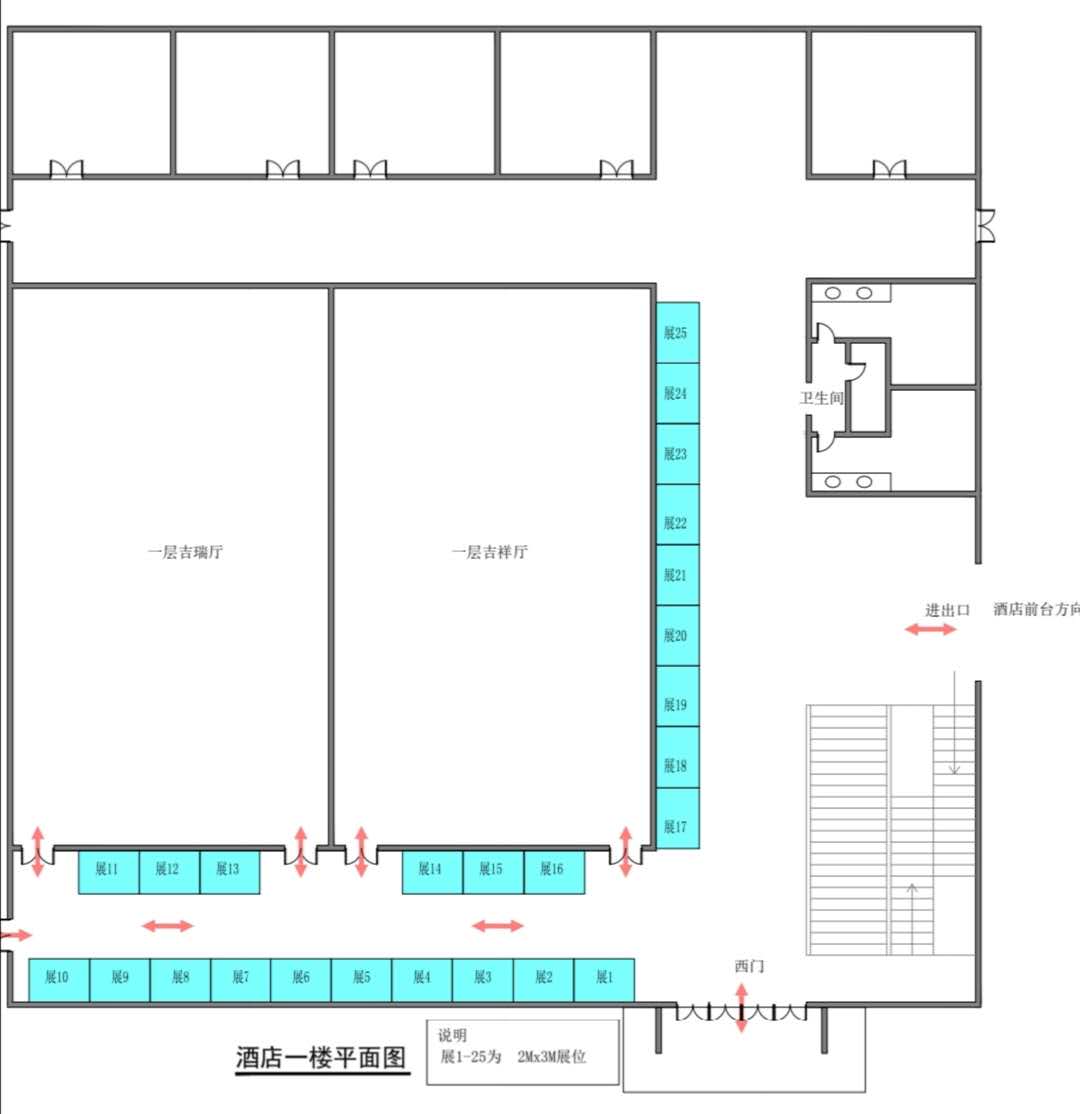 请将以上预订表填写后发至邮箱721033296@qq.com； 展位尺寸2M（宽）*3M（长）*2.5M（高），请注意每面可张贴海报区域大小；展示位含一桌两椅、门头、射灯；展商张贴广告及资料等请自备； 请将公司LOGO电子版（原图ai格式或JPG格式，分辨 率300dpi以上）于9月20日前发至邮箱721033296@qq.com； 预订表请加盖公章确认后7日内按以下转账信息付款；发票和邮寄信息请发至邮箱721033296@qq.com。联系方式：中国感光学会辐射固化专业委员会/秘书处    电话：010-64415715 / 010-64415732   联系人：佟晨（13521729086）转账信息：全称: 中国感光学会          账号: 11250101040014444           银行: 农行北京科院南路支行附：参 展 说 明展位仅限经过报名资格审查、复核的展示单位使用，楣板及展位内出现的单位名称必须与参展申请时填报的名称一致；展位不得转租、转借、转让，若主办单位发现展示单位有类似情况，将有权取消其参展资格；展示单位必须在自己的区域内进行宣传活动；请勿擅自抬、拿其他展位的展具、桌椅，如发生丢失损毁须支付额外费用赔偿；未经主办单位许可，参展商不得在展区内除自己展位以外的其它区域，张贴任何形式的宣传品或发放宣传资料；各展示单位应提高警惕，妥善保管好自己的展品和随身贵重物品，谨防丢失。展位围板上不可油漆或涂改。参展商如需张贴物品，可以贴贴于围板上，并须于展览完毕前除去贴贴物。损坏围板者须缴付额外费用。参展方应当合法参展，不得侵犯他人知识产权，展馆内严禁吸烟，严禁动用明火。参展单位全称及盖章联系人姓名手机/邮箱展期2020.10.17-18（2天）2020.10.17-18（2天）2020.10.17-18（2天）2020.10.17-18（2天）布展时间2020.10.162020.10.16撤展截止时间2020.10.18金额6000元/1个展示位（非会员）   3000元/1个展示位（会员）注：会前不提供发票，会后统一提供。如遇疫情等不可抗力因素取消或延期会议，费用可退回6000元/1个展示位（非会员）   3000元/1个展示位（会员）注：会前不提供发票，会后统一提供。如遇疫情等不可抗力因素取消或延期会议，费用可退回6000元/1个展示位（非会员）   3000元/1个展示位（会员）注：会前不提供发票，会后统一提供。如遇疫情等不可抗力因素取消或延期会议，费用可退回6000元/1个展示位（非会员）   3000元/1个展示位（会员）注：会前不提供发票，会后统一提供。如遇疫情等不可抗力因素取消或延期会议，费用可退回展位号